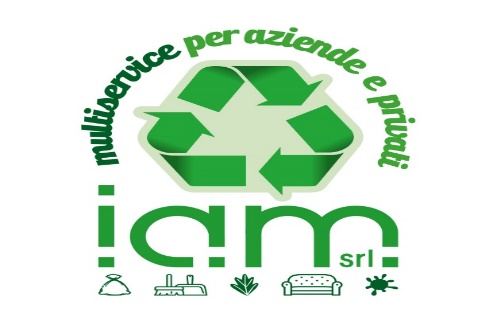 Aggiornamenti normativi per Nomina ed Incarico RTGRComunichiamo con la presente che Igiene Ambientale Management s.r.l. ha attivato un servizio in collaborazione con la società Sicurwork srl con sede a Dogana, al fine di effettuare sopralluoghi presso le aziende per eventuale incarico RTGR.Il servizio sarà attivo dal Lunedi al Venerdì previo appuntamento.L’appuntamento servirà a contestualizzare il servizio e ad analizzare le vostre attività in relazione ai nuovi adempimenti previsti dal Testo Unico Ambientale.Il costo del servizio è pari ad euro 80,00 (ottanta/00)Confermare e controfirmare inviando via mail a info@iamrsm.com.Indicare eventuale giorno ed ora del sopralluogo qui sotto da voi preferito________________________________________________Certi della vostra collaborazioneData _______________________TIMBRO E FIRMA	